Dear Diary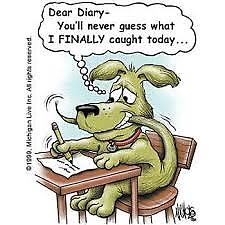 10 pointsWHAT IT IS:A diary entry from a person from the current culture we are studying written from the first person point of view.TO DO:  Chose the type of person you are.  Which social class do you belong in?  What is your role in this society?Choose an actual event that took place during this time period.  Include the date in your entry.Write at least 1 paragraph detailing the event.  Tell what happened. Explain your role in the event.Describe your thoughts & feeling about the event.This can be done by hand or on the computer.EXAMPLE: 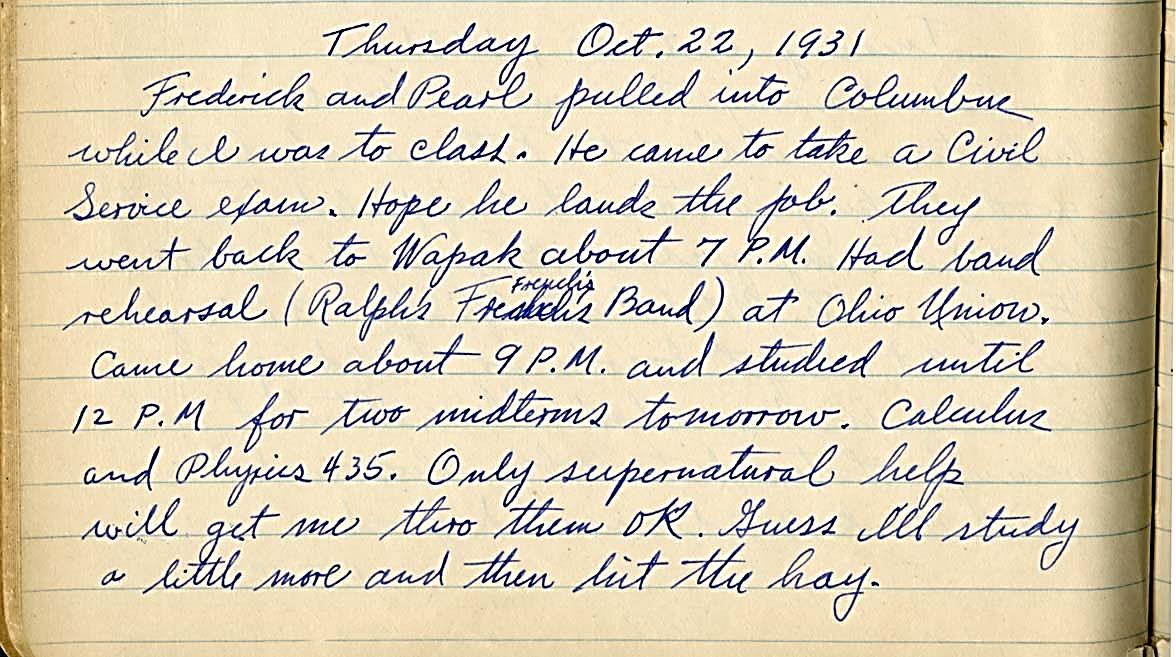 